Amundi Czech Republic má nového ředitele úseku investicPraha, 9. září 2019 – Stefano Pregnolato (56) byl ve skupině Amundi Czech Republic k 1. září 2019 jmenován ředitelem úseku investic (Chief Investment Officer). Zároveň byl k 1. září ve společnosti Amundi Czech Republic Asset Management, a.s., jmenován členem představenstva. Tutéž funkci zastává od 4. září i ve společnosti Amundi Czech Republic, investiční společnost, a.s. Před nástupem do Amundi Czech Republic působil Pregnolato od března 2018 v londýnské pobočce Amundi Asset Management jako ředitel správy investic a mezinárodního dohledu. Mezi lety 2007 a 2018 byl v Pioneer Investments Austria ředitelem úseku investic pro Rakousko a střední Evropu a ředitelem akcií EMEA. Tři roky (2004–2007) působil v České republice v Pioneer Investments Czech Republic jako ředitel úseku investic pro divizi nových trhů. Během let 2002 až 2004 zastával ve Spojených státech amerických pozici ředitele mezinárodních akcií v Pioneer Investments Management USA Inc. Zkušenosti má z let 1999 až 2002 také z dublinské pobočky Pioneer Investments Management Ltd., kde řídil globální akcie. V domovské Itálii sbíral Pregnolato zkušenosti na pozicích ředitele investic v Banque Bruxelles Lambert, portfolio manažera v Gesticredit, Unicredit a CreditRolo Gestioni. Na pozici portfolio manažera pak působil i v San Paolo Hambros v Turíně. Stefano Pregnolato získal titul v oboru byznys a ekonomie na univerzitě v Turíně.O skupině AmundiSkupina Amundi je největším správcem investic v Evropě, pokud jde o výši spravovaného majetku, a řadí se do TOP 101 z celosvětového hlediska. Díky spojení s Pioneer Investments spravuje pro své klienty aktiva v hodnotě 1,487 bilionu2 eur. Prostřednictvím šesti hlavních investičních center3 nabízí svým klientům v Evropě, v oblasti Asie a Tichomoří, na Středním východě a v Severní i Jižní Americe bohaté zkušenosti s finančními trhy a široký rozsah odborných znalostí pro aktivní i pasivní investiční řešení a reálná aktiva. Amundi s centrálou v Paříži je od listopadu 2015 listována na burze a je prvním správcem aktiv v Evropě, co se týče tržní kapitalizace4. Díky využití výhod vyplývajících z narůstajícího rozsahu a velikosti má Amundi možnost nabízet svým klientům nové a pokročilé služby a nástroje. Díky svým jedinečným schopnostem v oblasti výzkumu, dovednostem takřka 4500 členů týmu a díky odborníkům na trhy v 37 zemích poskytuje retailovým, institucionálním a firemním klientům inovativní investiční strategie a řešení přizpůsobená jejich potřebám, cílům a rizikovým profilům.Ze 14. ročníku ceny Funds Europe Awards si společnost Amundi odnesla celkem tři významné ceny. Ocenění získali Yves Perrier, Pascal Blanqué a fondy Amundi ETF. Z 18. ročníku z Global Investor ISF Investment Excellence Award 2019 si firma odnesla tři ocenění – „Asset Manager of the Year“, „Smart Beta Manager of the Year“ a Yves Perrier si odnesl titul „CEO of the Year“. Fond Amundi Funds Cash USD – AU zvítězil v kategorii krátkodobých investic v české anketě Finanční produkty roku 2018 webu Finparáda.cz. Ve slovenském hodnocení Fincentrum&Forbes Investícia roka 2018 zvítězil fond Amundi Funds II – Pioneer U.S. Dollar Short-Term, který se tak stal slovenskou investicí roku. V České republice Amundi působí prostřednictvím společností Amundi Czech Republic investiční společnost, a.s., a Amundi Czech Republic Asset Management, a.s. Spravuje aktiva jak individuálním, tak institucionálním klientům a nadacím. Své produkty poskytuje přes distribuční kanály Komerční banky, UniCredit Bank a společnosti nezávislých finančních zprostředkovatelů.  Skupina Amundi Czech Republic je zodpovědná za řízení aktivit na Slovensku a v Bulharsku. Amundi. Důvěru je třeba si získat.Více informací na amundi.czVeškeré dokumenty a komentáře Amundi naleznete také na: http://research-center.amundi.com/Zdroj: IPE „Top 400 asset managers“ publikováno v červnu 2019, podle AUM k prosinci 2018.2Informace Amundi k 30. červnu 2019.3Investiční centra: Boston, Dublin, Londýn, Milán, Paříž a Tokio.4Podle tržní kapitalizace k 31. prosinci 2018.Kontakt: Dana Kryńska
Head of CommunicationAmundi Czech Republic Asset Management, a.s. společnost skupiny AmundiBudova Rustonka 2 | Rohanské nábřeží 693/10 186 00 Praha 8tel.:  +420 296 354 423, +420 603 471 990
e-mail: dana.krynska@amundi.comwww.amundi.czStance CommunicationsTereza SchneiderováAccount Manager Stance Communications, s.r.o.Jungmannova 750/34110 00 Praha 1Tel: +420 224 810 809, +420 724 872 331 e-mail: tereza.schneiderova@stance.czwww.stance.czUpozornění:Uvedené informace nejsou určeny americkým osobám, nepředstavují nabídku ani poradenství. Předchozí ani očekávaná budoucí výkonnost nezaručuje skutečnou výkonnost v budoucím období. Hodnota investice a příjem z ní může stoupat i klesat a nejsou zaručeny jak návratnost investované částky, tak ani případné vyplacení dividendy. Výnos u cizoměnových investičních nástrojů může kolísat v důsledku výkyvů měnového kurzu. Zdanění závisí vždy na osobních poměrech zákazníka a může se měnit. Informace o rizicích jsou zveřejněny v českém (Amundi CR) nebo anglickém jazyce (Amundi AM) na www.amundi-kb.cz, www.amundi.cz ve statutech fondů, sděleních klíčových informací, nebo prospektech fondů. Bližší informace získáte na infocr@amundi.com nebo www.amundi-kb.cz, www.amundi.cz. Žádná ze společností ze skupiny Amundi nepřijímají žádnou přímou ani nepřímou odpovědnost, která by mohla vzniknout v důsledku použití informací uvedených v tomto materiálu.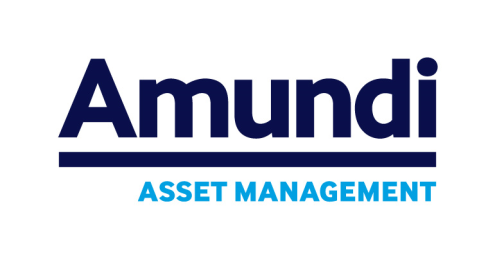 Datum:9. září 2019Místo:PrahaAmundi Czech RepublicTisková zpráva Tisková zpráva 